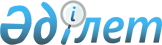 «Мемлекеттік орман қоры учаскелерінде ормандарды күзету, қорғау, молайту әрі орман өсіру жөніндегі нормалар мен нормативтерді бекіту туралы» Қазақстан Республикасы Үкіметінің 2004 жылғы 19 қаңтардағы № 53 қаулысына өзгерістер мен толықтырулар енгізу туралы
					
			Күшін жойған
			
			
		
					Қазақстан Республикасы Үкіметінің 2011 жылғы 24 тамыздағы № 949 Қаулысы. Күші жойылды - Қазақстан Республикасы Үкіметінің 2015 жылғы 29 желтоқсандағы № 1108 қаулысымен      Ескерту. Күші жойылды - ҚР Үкіметінің 29.12.2015 № 1108 (алғашқы ресми жарияланған күнінен кейін күнтізбелік он күн өткен соң қолданысқа енгізіледі) қаулысымен.      Қазақстан Республикасының Үкіметі ҚАУЛЫ ЕТЕДІ:



      1. «Мемлекеттік орман қоры учаскелерінде ормандарды күзету, қорғау, молайту әрі орман өсіру жөніндегі нормалар мен нормативтерді бекіту туралы» Қазақстан Республикасы Үкіметінің 2004 жылғы 19 қаңтардағы № 53 қаулысына (Қазақстан Республикасының ПҮАЖ-ы, 2004 ж., № 2, 27-құжат) мынадай өзгерістер мен толықтырулар енгізілсін:

      көрсетілген қаулымен бекітілген мемлекеттік орман қоры учаскелерінде ормандарды күзету, қорғау, молайту әрі орман өсіру жөніндегі нормалар мен нормативтерде:



      «Мемлекеттік орман қоры учаскелерінде ормандарды күзету және қорғау жөніндегі іс-шараларды орындауға арналған техника мен жабдықтарға тиесілік нормалары» деген 1-бөлімде:

      реттік нөмірі 10-жолдың 2-бағаны мынадай редакцияда жазылсын:

      «Ранецті бүріккіш, ауа үрлейтін бүріккіш»;



      мынадай мазмұндағы 1-1 және 1-2-бөлімдермен толықтырылсын:

      «1-1. Мемлекеттік орман қоры учаскелерінде ормандарды күзету және қорғау жөніндегі іс-шараларды орындауға арналған, қамтамасыз етілетін объектілердің және техниканың, байланыс құралдары мен спутниктік навигация аспаптарының тиесілік нормалары

      1-2. Мемлекеттік орман қоры учаскелерінде ормандарды күзету және қорғау жөніндегі іс-шараларды орындайтын қызметкерлері үшін байланыс құралдары мен спутниктік навигация аспаптарының тиесілік нормалары                                                            »;

      мынадай мазмұндағы 3-1-бөліммен толықтырылсын:

      «3-1. Орман шаруашылығы мемлекеттік мекемелері мен ерекше қорғалатын табиғи аумақтардың өрт сөндіру-химия станциялары (ӨХС) қызметкерлері санының нормативтері                                                               »;

      «Орман қорын қорғау жөніндегі авиациялық жұмыстардың нормативтері» деген 5-бөлімде:

      мынадай мазмұндағы реттік нөмірлері 5 және 6-жолдармен толықтырылсын:

«                                                               »;      мына:

«                                                               »

      деген жол мынадай редакцияда жазылсын:

«                                                                 ».

      2. Осы қаулы қол қойылған күнінен бастап қолданысқа енгізіледі.      Қазақстан Республикасының

      Премьер-Министрі                                 К.Мәсімов
					© 2012. Қазақстан Республикасы Әділет министрлігінің «Қазақстан Республикасының Заңнама және құқықтық ақпарат институты» ШЖҚ РМК
				Р/с

№Байланыс құралдарымен және спутниктік навигация аспаптарымен қамтамасыз етілетін объектілер мен техниканың атауыБайланыс құралдарының атауыБайланыс құралдарының атауыБайланыс құралдарының атауыСпутниктік навигация аспаптарыР/с

№Байланыс құралдарымен және спутниктік навигация аспаптарымен қамтамасыз етілетін объектілер мен техниканың атауыТұрақтыҰтқырҰстап жүретінСпутниктік навигация аспаптары1Мемлекеттік орман иеленушінің кеңсесі1---2Өрт сөндіру-химия станциясы1---3Өрт сөндіру машинасы-1-14Патрульдік машина-1-1Р/с №Байланыс құралдарымен және спутниктік навигация аспаптарымен қамтамасыз етілетін қызметкерлердің атауыБайланыс құралдарының атауыБайланыс құралдарының атауыБайланыс құралдарының атауыСпутниктік навигация аспаптарыР/с №Байланыс құралдарымен және спутниктік навигация аспаптарымен қамтамасыз етілетін қызметкерлердің атауыТұрақтыҰтқырҰстап жүретінСпутниктік навигация аспаптары1Орманшы--112Орманшы көмекшісі--1-3Орман шебері--114Орман күзетшісі (ерекше қорғалатын табиғи аумақтық мемлекеттік инспекторы)--15Өрт сөндіру-химия станциясының бастығы--116Орман өрт сөндірушісі--1-7Радиооператор--1-Р/с №Лауазымдар атауыҚызметкерлер саныҚызметкерлер саныР/с №Лауазымдар атауы1-үлгідегі ӨХС2-үлгідегі ӨХС1Өрт сөндіру-химия станциясының бастығы112Өрт сендіру машинасының жүргізушісі123Тракторшы-машинист124Радиооператор115Өрт сөндіру машиналарын, жабдықтары мен аппаратурасын жөндеу жөніндегі слесарь116Орман өрт сөндірушісі485Қазақтың шағын адырының қатты кеуіп қалған және кеуіп қалған қарағайлы ормандары, байырғы және уақытша қайыңды ормандары мен көктеректі ормандары, жайылмалық ормандары (Қарағанды облысы)90,31

2

3

4

5-

0,245

0,749

1,544

2,7566Сексеуілді және тоғайлы ормандар (Жамбыл облысы)3283,71

2

3

4

5-

0,012

0,024

0,117

0,462Авиациялық күзетуге жататын орман қорының бүкіл көлемі5495Авиациялық күзетуге жататын орман қорының бүкіл көлемі8869